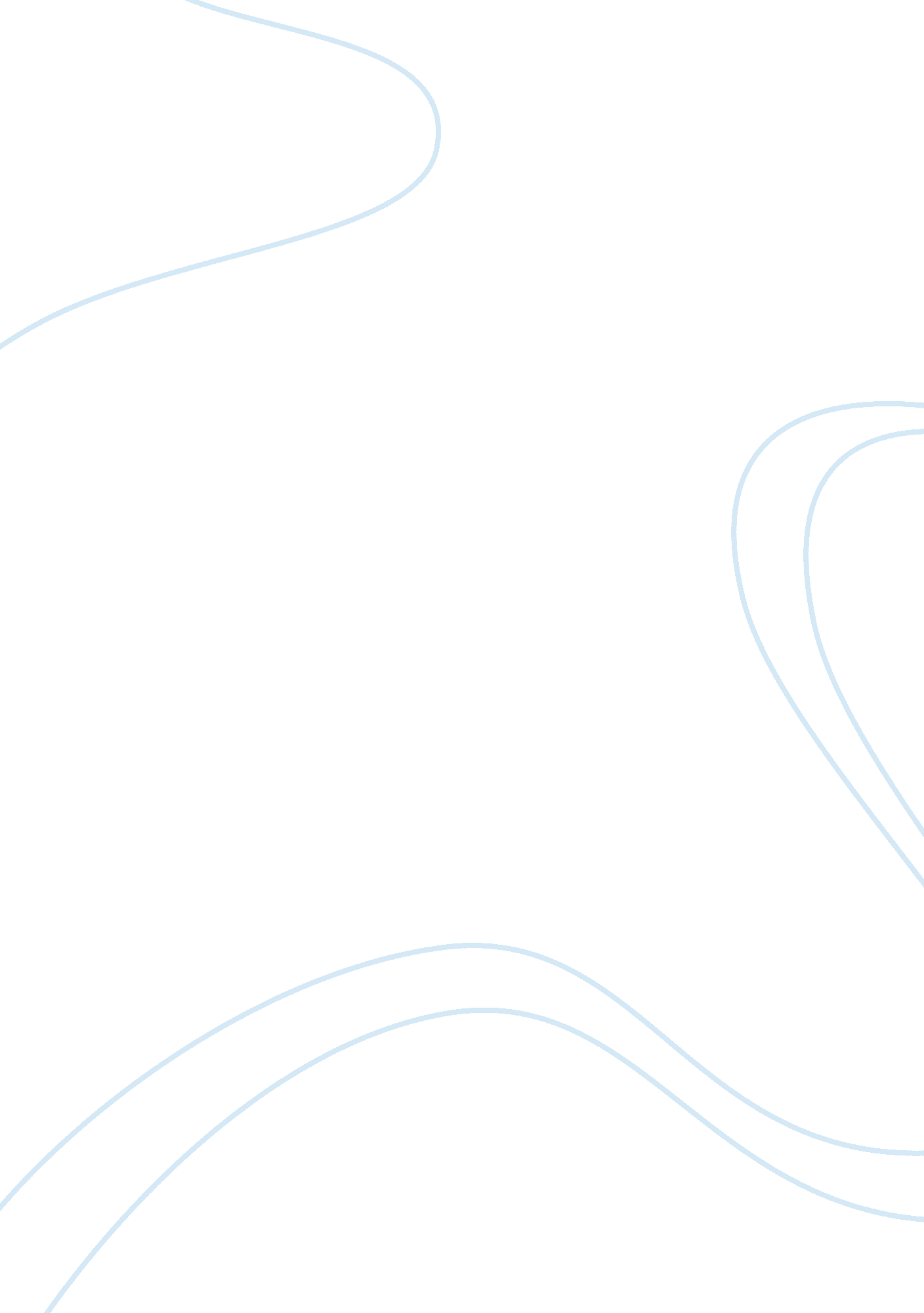 Police brutality 300 words essayGovernment, Military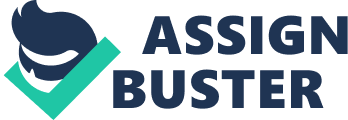 Police Brutalitywas never really a main issue but within the last few years it has brought itself into attention. According toGoogle, Police Brutality is “ one of several forms of police misconduct which involves undueviolenceby police members”. We have seen, read, and heard many cases of police brutality it is always the same stories, different names . This type of cases are becoming more common and no one seems to be doing anything in order to stop this. It is not fair for an innocent person to die due to the quick judgement of an officer. When one thinks of a cop the first thing that should come to mind is “ hero”. Law enforcement officers swear an oath, “ to protect and serve the citizens they represent.” A representation of peace, power, justice, safety and much more. Although, a few years ago it was that way it is no longer true. But as time goes on people tend to want to avoid cops and hide from them. People are now not only frightened of cops, but can’t seem to give them the trust they deserve. Cops are now assaulting, abusing and killing innocent people and these type of incidents are becoming more frequently. People are now terrified to be pulled over by a cop because they feel as if their life is at risk, it doesn’t even have to be dark outside for them to be scared. There’s plenty of cases of innocent unarmed victims being killed by cops. Are cops abusing their power? Police fatally shot 987 people last year, or two dozen more than they killed in 2016, according to an ongoing Washington Post database project that tracks the fatal shootings. Cops have been judging unarmed and innocent citizens way too quickly and those numbers seem to be increasing with frequency unless someone speaks up. 